                  Základní škola Protivanov, příspěvková organizaceŠkolní 292, 798 48 PROTIVANOV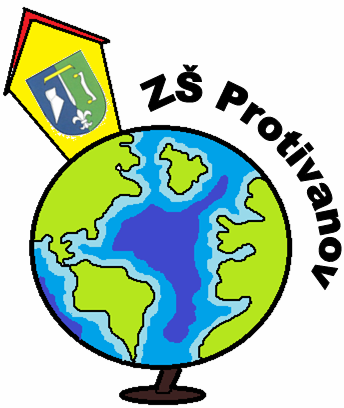 VÝROČNÍ ZPRÁVA2021/2022Výroční zpráva o činnosti Základní školy Protivanovza školní rok 2020/20211.Základní charakteristika školya) Základní škola Protivanov, příspěvková organizace     Školní 292,  PSČ 798 48,            IČO 47922354, DIČ CZ 47922354, IZO 600120546Zřizovatel školy: Městys Protivanov, zastoupený starostkou Bc. Ing. Bronislavou KrénarovouŘeditel školy: Mgr. Jaroslav Vašíček,U Školky 266,  Protivanov, PSČ 798 48Všechny druhy a typy škol a školských zařízení:    základní škola         školní družina        školní jídelnaKontakty: ☏ 582 399 219, 582 399 220                 www.zsprotivanov.cz, ✉ zsprotivanov@zsprotivanov.czb) Úplné školyc) Datum zařazení do rejstříku škol:  22. 2. 2010, č.j.: 4681/2010-21d) Celkový počet žáků v 1. ročníku:     24     Průměrný počet žáků na učitele celkem za celou školu    13,3e) Rada školy (školská rada) při ZŠ zřízená podle dřívějších předpisů nebo dle § 167 zákona 561/2004 Sb.           ANO2.  Vzdělávací program, obor vzdělávání  79-01-C/012.1 ŠJ, která je součástí školy2.2 Počet pracovníků školní jídelny 2.3 ŠD, která je součástí základní školyDalší údaje, týkající se záměrů školy:Pokračovat  v realizaci upraveného školního vzdělávacího programu ve všech ročnících.Pokračovat v realizacích projektů na obnovu a rekonstrukci učeben, revitalizaci okolí školy, projekty zaměřené na využití obnovitelných zdrojů.Zaměřit se na rozvoj čtenářské gramotnosti, propagovat a podporovat čtení, zaměřit se na pochopení a interpretaci obsahu.Propagovat práci školy v tisku, na webových stránkách, mezi rodičovskou veřejností.Pokračovat v otevřenosti školy vůči veřejnosti pořádáním společných akcí.V rámci péče o tělesnou a duševní hygienu žáků využívat co nejvíce přírodu v okolí školy, zařazovat pobyt venku, relaxační aktivity, využít k tomu i náplň činnosti ŠD.Zaměřit se na rozvoj osobnostních kompetencí, kariérové poradenství a environmentální výchovu, výchovu ke zdravému životnímu stylu, podporu výchovy ke zdraví.Zaměřit se na poskytování podpůrných opatření dle možností jednotlivých dětí.Obnovit činnost odborných i sportovních kroužků i v rámci ŠD.Pokračovat v zajišťování stravy pro obyvatele okolních obcí a mateřských školek.Dbát na zapojení pedagogických i nepedagogických pracovníků do dalšího vzdělávání.Spolupracovat se zřizovatelem obce, podporovat komunitní postavení školy v obci.Pokračovat v projektech: Ovoce do škol, Mléko do škol, Obědy do škol.2.4 Budova školy a okolíV průběhu roku 2021/22 jsme se snažili navázat na projekty z minulých let a dále modernizovat budovu školy a její vybavení. Na podzim roku 2022 došlo ke kompletní revitalizaci okolí školy. Veškeré povrchy byly nahrazeny průsakovou dlažbou a veřejné osvětlení v okolí školy nahrazeno led technologiemi. Travní porosty prošly kompletní obnovou. V interiéru probíhá pravidelná výmalba. Dveře mezi prostorem šaten a vestibulem byly nahrazeny novými. Ve třídách je měněno osvětlení za led technologie z důvodu úspory energií. Třídy, které nebyly vybaveny bílou tabulí, jsme modernizovali a v současné době máme ve všech třídách a učebnách nové tabule pro psaní fixem. Třídy byly doplněny počítačovou technikou, aby každý vyučují měl přístup do sítě a na internet. Důvodem je rozšíření funkcí systému Bakaláři. Postupně nahrazujeme vybavení školy novým nábytkem v zázemí pro zaměstnance. 2.5 Spolupráce se ZUŠ KoniceNaše škola spolupracuje se základní uměleckou školou Konice. Žáci naší školy tvoří většinu frekventantů školy. Na pobočce v naší škole pracují 4 zaměstnanci ZUŠ Konice a vyučují hře na flétnu, trumpetu, bicí, klavír, klávesy a zpěvu. Spolupráci bychom chtěli dále prohlubovat a podílet se na společných akcích pro rodiče a děti naší školy i široké veřejnosti.3. Personální zabezpečení činnosti školy3.1  Počty tříd, žáků, pedagogů3.2 Údaje o pracovnících školy3.2.1 Kvalifikovanost pedagogických pracovníků3.2.2 Absolventi do 2 let praxe3.2.3 Změny ve stavu učitelů3.2.4 Počet pracovníků v důchodovém věku a nekvalifikovaných3.2.5 Nepedagogičtí pracovníci, počet 103.2.6 Věkové složení pedagogických pracovníků4. Zápis do 1. třídy a přijetí do školyK zápisu do 1. třídy se dostavilo 27 dětí včetně loňských odkladů. U 3 dětí rodiče požádali o odklad školní docházky. Na základě doporučení PPP a odborného lékaře bylo uděleno rozhodnutí o odkladu školní docházky. Rozhodnutí o přijetí dostalo 24 dětí a celkem nastoupí 24 dětí.Během školního roku přestoupili 3 žáci a 1 žáci odešli na jinou školu.I přes složitou situaci v době covidu se nám daří plnit cíle školního vzdělávacího programu.5. Údaje o přijímacím řízení na střední školya) na víceletá gymnázia bylo přijato:b) na střední školy a odborné školy zakončené maturitní zkouškou:c) do učebních oborů ukončených závěrečnou zkouškou přijato:d) počet žáků, kteří ukončili povinnou školní docházku6. Výkon státní správy7. Výsledky vzděláváníVýsledky vzdělávání jsou hodnoceny pravidelně 4 krát ročně na pedagogických radách a dále na schůzkách metodických oborů I. a II. stupně. Rodiče byli informování o prospěchu a chování žáků na třídní schůzce a průběžně během roku  aplikací systému Bakaláři- Žákovská knížka. V případě potřeby se mohou obrátit na vyučující v době konzultačních hodin. Rodiče ocenili možnost kontroly hodnocení žáků přes aplikaci Bakaláři-žákovská knížka, přesto i nadále budeme používat papírové žákovské knížky. Z důvodu omezení výuky na školách neproběhly třídní schůzky ve druhém pololetí.7.1 Prospěch žáků, vyhodnocení v systému Bakaláři"a" k 30.6. předešlého školního roku              "b" k 30.6. současného školního rokux) počet žáků, kteří budou klasifikováni v náhradním termínu do 15. říjnaxx) počet žáků, kterým je umožněno konat v měsíci srpnu opravné zkoušky- 17.2 Chování žáků7.3 Celkový počet neomluvených hodinV průběhu školního roku bylo postupováno dle Plánu práce výchovného poradce a podle potřeb žáků a požadavků učitelů. Plán práce  výchovného poradce  byl sestaven na začátku školního roku 2020 /21. Při jeho sestavování bylo využito zkušeností z práce výchovného poradce v loňském školním roce. Plán práce byl předán a odsouhlasen vedením školy.7.4 Oblast profesionální orientaceV této oblasti byl plán splněn ve všech bodech. Všechny plánované akce se uskutečnily v daném termínu. V rámci hodin volba k povolání jsme řešili aktuální problémy žáků a předala jsem jim potřebné informace k volbě SŠ. Nabídky SŠ byly taktéž zveřejněny na nástěnce v 9. třídě. Proběhly i návštěvy náborářů ze středních škol a učilišť. Žáci 9. ročníku navštívili i příslušné burzy škol. Byly poskytnuty konzultační hodiny VP, ve  kterých jsem několika žákům doporučila vhodné střední školy. Všechny přihlášky byly včas zkontrolovány a odevzdány. I letos pokračovalo šíření nákazy COVID 19. Všichni žáci jsou přijati a zápisové lístky byly odevzdány na příslušné školy. V závěru školního roku jsem zpracovala přehled o vycházejících žácích školy a jejich umístění. Jmenný seznam přikládám v závěru tohoto hodnocení.7.5 Oblast speciálně pedagogickáZpracování a kontrola IVP  včetně samotného hodnocení probíhala dle plánu. Všechny plány IVP byly včas vyhotoveny, schváleny a vyhodnoceny. Hodnocení IVP provedli TU ve spolupráci s vyučujícími daných předmětů. Kontrolu platnosti posudků z PPP prováděla výchovná poradkyně průběžně během školního roku. Jmenný seznam žáků se SVP je založen ve složce VP. Vyplnění dotazníku do PPP zajišťují na žádost výchovného poradce TU. Při naplňování IVP se do realizace aktivně zapojuje žák i jeho rodina. Při jakýkoliv problémech kontaktujeme PPP, rodiče si termíny návštěv v PPP hlídají. 7.6 Práce s žáky se speciálními vzdělávacími potřebamiNa úrovni vyučujících zejména na 1. stupni dochází v průběhu šk. roku k depistáži a monitoringu žáků, aby bylo včas odhaleno podezření na žáky se SVP. Dále jsou tito žáci po konzultaci s rodiči a jejich souhlasem posláni na vyšetření do PPP. Na základě doporučení PPP jsou zajištěny i nápravy žáků se SVP v hodinách se speciálním pedagogem (předmět SPECIÁLNĚ PEDAGOGICKÉ PÉČE a předmět PEDAGOGICKÁ INTERVENCE). 7.7 Spolupráce s Pedagogicko-psychologickou poradnou      Ve školním roce 2021 / 2022 naše škola využívala služeb PPP Olomouckého kraje-PPP v Prostějově, SPC v Prostějov. Jako výchovná poradkyně se účastním všech schůzek výchovných poradců pořádaných PPP Olomouckého kraje, kde získávám aktuální informace týkající se výchovně poradenské činnosti. S těmito informacemi seznamuji své kolegy učitele na nejbližších provozních či pedagogických poradách. Stejně tak předávám veškeré nabídky na DVPP z této oblasti svým kolegům formou emailové komunikace. Začátkem června proběhla i návštěva VP v PPP v Prostějově. Odevzdána a zkontrolována byla vyhodnocení poskytovaných PO žákům a projednány byly i další návštěvy žáků v PPP.   7.8 Další oblasti působení VPNaše škola i v tomto roce měla v případě potřeby zajištěnou spolupráci s ÚP v Prostějově, OSPOD, SPC a Policií ČR. Minimální preventivní program školy Jelikož v minulosti došlo k oddělení funkcí výchovného poradce a metodika prevence sociálně patologických jevů, zajišťuje tento program Bc. Mgr. Michaela Ondroušková. Minimální preventivní program je vždy v září zveřejněn na webu školy v aktuální podobě.Internetová prezentace       Na webových stránkách školy jsou vyvěšeny konzultační hodiny výchovného poradce, náplň práce výchovného poradce a další důležité odkazy a formuláře. Práce s problémovými žáky a spolupráce s rodiči      Během školního roku 2021/22 nedošlo ke svolání žádné výchovné komise. Všechna jednání, která se týkala problémových žáků, proběhla v rámci třídních schůzek nebo konzultačních hodin mezi třídním učitelem a rodiči Práce s talentovanými a nadanými žáky     S výběrem těchto žáků pomáhají TU a vyučující daných předmětů. 
Závěr     Celoroční práce VP probíhala dle předem stanoveného plánu, všechny položky byly splněny a plán byl dodržen. 8. Prevence sociálně patologických jevůZákladní škola Protivanov má vypracovaný minimální preventivní program stanovující úkoly, činnosti, oblasti a cíle týkající se témat sociálně patologických jevů na daný školní rok.Témata a obsah primární prevence rizikového chování jsou zařazena do osnov základní školy v rámci ŠVP ve výuce následujících předmětů :1. stupeň – prvouka, přírodověda, vlastivěda, výtvarná výchova, pracovní činnosti2. stupeň – přírodopis, český jazyk – sloh, výchova k občanství, výchova ke zdraví, dějepis, výtvarná výchova.   Uplynulý školní rok 2021/2022 probíhal, téměř po roce a půl, opět ve standardním vzdělávacím režimu. Co se týká organizace výuky, v období zvýšené nemocnosti byla výuka navíc rozšířena o tzv. hybridní model, kdy probíhala výuka kombinací prezenční a distanční formy. Výskyt nadměrné absence žáků byl způsoben především zvýšenou nemocností.   Mezi nejčastější problémy chování, které se u žáků vyskytují a které jsou bezprostředně řešeny třídními učiteli ve spolupráci s vedením školy a rodiči, patří:Opakované porušování školního řádu projevující se jako:- soustavné neplnění školních povinností - opakovaná nepřipravenost na výuku - nekázeň, nerespektování pokynů vyučujících- nevhodné vulgární vyjadřování- zvýšená agrese mezi spolužáky- používání mobilních telefonů ve výuce   Podle závažnosti a četnosti opakování byly výše uvedené přestupky hodnoceny různými stupni výchovných opatření stanovených pravidly hodnocení chování žáků, která jsou součástí školního řádu. Tyto přestupky jsou bezprostředně řešeny třídními učiteli v součinnosti s ostatními pedagogy a vedením školy.   Problémové chování se ve školním roce 2021/2022 zpravidla týkalo omezeného okruhu žáků, kdy se ve třídním kolektivu vyskytly aspekty rizikového chování opakovaně pouze u jednotlivců, často u jedněch a týchž žáků.   V uplynulém školním roce se činnost metodika prevence také zaměřila na vedení rozhovorů s žáky, kteří o tuto službu projeví zájem a kterou lze ze strany žáků využít v jakékoli tíživé situaci a to po vzájemné oboustranné dohodě a na základě informovanosti zákonných zástupců žáka.   Obecné cíle minimálního preventivního programu jsou zaměřeny na oblast zvyšování sociálních kompetencí žáků, posilování komunikačních dovedností, vytváření pozitivního sociálního klimatu v třídním kolektivu, odstraňování nedostatků v psychické regulaci chování, formování zdravého životního stylu a kladných postojů ke kulturním, historickým a společenským hodnotám.Tyto cíle jsou naplňovány také na základě mezipředmětových vztahů v rámci výuky předmětů – výchova ke zdraví, výchova k občanství, dějepis, český jazyk a literatura, prvouka, vlastivěda, výtvarná, hudební a tělesná výchova.8.1 Specifická primární prevence   V rámci specifické primární prevence proběhly vzdělávací akce zaměřené na oblast ochrany zdraví a majetku, výukové programy zaměřené především na monitoring a podporu sociálních vztahů mezi spolužáky v třídních kolektivech a na prevenci šikany:Proběhlé akce ve školním roce 2021/2022:- 15. 9. 2021 - „Co děláme, když jsme v úzkých?“ – preventivní program pro 8. ročník zaměřený na pojmenování možných krizí, řešení a zvládání krizových situací v životě člověka- 5. 11. 2021 – „Komunikace“ – preventivní program pro 4. ročník zaměřený na rozvoj komunikace, akceptace a vzájemné spolupráce žáků v třídním kolektivu- 5. 11. 2021 – „Ostrov nástrah“ – preventivní program pro 5. ročník zaměřený na rozvoj komunikace, vzájemné spolupráce, řešení a zvládání krizových situací v životě- 12. 11. 2021 – „Komunikace“ – preventivní program pro 3. ročník zaměřený na rozvoj komunikace, akceptace, vzájemné spolupráce a tolerance žáků v třídním kolektivu- 12. 11. 2021 – „Já a zodpovědnost“ – preventivní program pro 7. ročník zaměřený na rozvoj komunikace, vzájemné spolupráce, akceptace, řešení a zvládání krizových situací v životě člověka- 26. 11. 2021 – „Komunikace“ – preventivní program pro 6. ročník zaměřený na rozvoj komunikace, akceptace, vzájemné spolupráce a tolerance žáků v třídním kolektivu- 29. 4. 2022 – „Den se složkami IZS Prostějov“ – vzdělávací akce pro žáky 4. ročníku z oblasti ochrany zdraví a majetku  Série preventivních programů byla realizována společností KAPPA Help Přerov. Programy v jednotlivých ročnících navazovaly a rozvíjely předchozí prevenci.- Významný krokem v oblasti prevence kyberšikany je stávající úprava obsahu školního řádu, v němž jsou jasně vydefinována pravidla pro používání elektronických komunikačních prostředků a technologií na půdě školy.- Specifická primární prevence dále probíhala v rámci výuky výchovy ke zdraví (prevence užívání návykových látek, alkoholu, tabáku; problematika sexuálního rizikového chování, mezilidské vztahy, ochrana vlastního zdraví a zdraví ostatních, problematika šikany), výchovy k občanství (problematika válečných konfliktů a uprchlictví, multikulturality, občanského soužití, globalizace) a předmětů prvouka, přírodověda, přírodopis, dějepis.- Nedílnou součástí specifické primární prevence jsou pravidelné třídnické hodiny TU zaměřené na vztahy v třídním kolektivu, prevenci školní neúspěšnosti a předcházení vzniku šikany.8.2 Nespecifická primární prevence   Cílem nespecifické primární prevence je kladně ovlivnit volný čas žáků. V letošním školním roce jsme se zaměřili především na prevenci školní neúspěšnosti žáků prostřednictvím cílené depistáže takto ohrožených žáků na 1. i 2. stupni a následné realizaci systému doučování v profilových předmětech.   Volnočasové aktivity byly doplněny o nabídku několika kroužků na obou stupních školy a rozšířeny o výuku hry na hudební nástroje a sborový zpěv, kterou na škole zajišťuje pobočka Základní umělecké školy Konice.8.3 Spolupráce s ostatními subjektyŠkola trvale spolupracuje s PPP Prostějov, SPC Olomouc, Policií ČR, Hasičským záchranným sborem Prostějov a E-Bezpečí Olomouc.8.4 Spolupráce s pedagogy   Na prevenci negativních projevů chování žáků se podílí všichni pedagogové. Jednotně působí na žáky ve všech oblastech školních i mimoškolních aktivit, výuky a vzdělávání, řeší problémové chování žáků jak ve škole, tak při běžném styku s lidmi na veřejnosti. Případná výchovná opatření jsou průběžně navrhována a schvalována na pedagogických radách. Součástí preventivního programu je také další vzdělávání pedagogických pracovníků v dané oblasti a jejich zaměření. Vyučující nové poznatky zařazují a žáky s nimi seznamují v rámci svých vyučovacích hodin.Ve školním roce 2021/2022 se metodik prevence účastnil následujících seminářů a vzdělávacích akcí:- 26. 11. 2021 – on-line seminář „Jak získat a udržet autoritu učitele“ – vzdělávací agentura DESCARTES-  23. 3. 2022 – Setkání školních metodiků prevence – PPP ProstějovPoznatky a doporučení ze setkání jsou předávány ostatním pedagogům a vedení školy na pedagogických poradách8.5 Spolupráce s rodinou   Důležitým prvkem pro účelnou prevenci negativních projevů žáků je spolupráce se zákonnými zástupci žáků, případně širší rodinou. Rodiče jsou o problematice nevhodného chování informováni prostřednictvím žákovských knížek, elektronické komunikace s třídním učitelem, na třídních schůzkách, společných třídních schůzkách, popřípadě mohou v konzultačních hodinách navštívit výchovného poradce a školního metodika prevence.Spolupráce s rodinou je podporována ze strany vedení školy, veškeré problémy jsou řešeny s pozitivními výsledky. Škola, ve spolupráci se zákonnými zástupci, se aktivně snaží pozitivně a motivujícím přístupem působit na žáky vytvářením vhodného sociálního klimatu, který je důležitým aspektem pro dynamický, tvůrčí a obohacující výchovně vzdělávací proces.   Od roku 2016 je preventivní činnost škol monitorována prostřednictvím tzv. Systému výkaznictví, do kterého je také zapojena naše škola. Systém strukturovanou formou monitoruje preventivní aktivity na škole přehlednou formou a slouží jako podklad pro vypracování MPP na následující školní rok a představuje důležitý faktor pro zhodnocení činnosti prevence rizikového chování na škole.9. Další vzdělávání pedagogických pracovníků a provozních zaměstnanců10. Aktivity školy a prezentace školy na veřejnosti10.1 Mimoškolní aktivity	Ve školním roce 2021/22 škola se žáci zapojili do činnosti těchto kroužků:10.2 Činnost školní družinyVe školním roce 2021/2022 bylo přijato do školní družiny 90 dětí 1.-5. třídy 1.stupně ZŠ. Žáci byli rozděleni do tří oddělení ŠD:
I. oddělení - p. vychovatelka Milena Kejíková, DiS. -30 žáků
II. oddělení - p. vychovatelky Eliška Hádlerová - 30 dětí
III. oddělení - p. vychovatelky Zita Geršlová – 30 dětí  V naší ZŠ pracovala ve školním roce 2021/2022 tři oddělení školní družiny. 1.oddělení navštěvovali žáci prvního a druhého ročníku. Toto oddělení vedla paní vychovatelka Eliška Hádlerová. 2. oddělení vedla paní vychovatelka Milena Kejíková a oddělení navštěvovali žáci třetího a čtvrtého ročníku. Oddělení třetí patřilo žákům od pátého ročníku výše, a to pod vedením paní vychovatelky Zity Geršlové. Kolektiv školní družiny v letošním roce doplnila i asistentka Karolína Tichá.
Celkem bylo v září zapsáno 90 žáků. Všechny vychovatelky mají odbornou kvalifikaci a pedagogickou praxi.Provoz ŠD začíná v 10:40 příchodem dětí z prvního ročníku a končí v 16:00. Děti odcházejí dle autobusových spojení, nejčastěji v 12:30, 13:45 a v 15:00. Po 15.hodině je odchod dětí z ŠD individuální. Pokud dítě odchází v jinak stanovenou dobu, než má na přihlášce, je vždy nutné oznámení rodičů, ať již telefonicky, SMS zprávou nebo omluvenkou.Školní družina slouží jako výchovně-vzdělávací zařízení a tvoří ve dnech školního vyučování mezistupeň mezi výukou ve škole a výchovou v rodině. Není ale pokračováním školního vyučování, má svá specifika, která ji odlišují od školního vyučování. 
Hlavním posláním je zabezpečení zájmové činnosti, odpočinku a rekreace žáků, částečně také i dohledu nad žáky, kteří se v ŠD zdržují v době nepříznivého počasí, čekají na odpolední vyučování či zájmový útvar.Činnost ŠD vychází z Školního vzdělávacího plánu pro ŠD “Všichni spolu”, je přizpůsobena ročním obdobím, svátkům, významným událostem a tradicím v regionu.ŠD poskytovala dětem smysluplné a přitom zábavné a zajímavé využití volnočasových aktivit. Děti mají k dispozici hračky, stolní hry, časopisy, odbornou literaturu, sportovní potřeby, ale také materiál a náčiní pro výtvarné, rekreační, hudební a odpočinkové činnosti. 
Oddělení ŠD se nachází v 1.patře školní budovy. Měli jsme možnost během roku využívat tělocvičnu, areál sportovního hřiště při ZŠ, cvičnou kuchyňku či čtenářský klub. Velkou část roku jsme také trávili v areálu před školou, kde se nachází příjemné posezení pod stromy. Obě družiny jsou dobře osvětlené, 1. oddělení je vybaveno barevným nábytkem odpovídajícím právě této věkové skupině.Mezi nejčastější aktivity patřila výtvarná činnost, zaměřená na různé techniky malování. Dále pracovní činnost, kde jsme pracovali i s netradičními materiály a přírodninami. V hudebních činnostech jsme poslouchali lidové, pohádkové nebo filmové melodie, naučili se zpívat několik známých písní, hráli jsme na různorodé hudební nástroje a využili jsme pohybově-hudebních aktivit za doprovodu hudby z Youtube nebo Spotify.Aktivně spolupracujeme, při přípravě akcí a miniprojektů, pomáháme s realizací a organizací. Nejvíce jsme letos spolupracovali s 1. stupněm ZŠ Protivanov, ICT a knihovna Protivanov, farností Protivanov, kroužkem HMZ při ZŠ Protivanov.Závěrečné zhodnoceníV průběhu I. pololetí školního roku byly děti vedeny ke kázni, samostatnosti, odpovědnosti a spolupráci. Také k respektování vnitřního řádu ŠD a školního řádu ZŠ, pravidel kamarádských vztahů a slušného chování.Akce Školní družiny 2021/2022
- 2.9. 2021 			- zahájení provozu ŠD
- 5.10. 2021		             - Výstava panenek a reborn (ICT a knihovna Protivanov)
- 12.10.2021 		             - Podzimní tvořivá dílna (ICT a knihovna Protivanov)
- 25.-26.10. 2021 		- Halloween v družině 
- 3.11. 2021		             - projekt ŠD - pečení cukroví
- 11.11. 2021 			- miniprojekt ŠD - Sv.Martin
- 8.12. 2021 			- projekt ŠD - pečení cukroví (I.stupeň + ŠD)
- 6.1. 2022 			- miniprojekt ŠD - Tři králové
- 20.1.2022 			- projekt ŠD - příprava těstovinového salátu
- 25.1.2022			- PEXESIÁDA (ICT a knihovna Protivanov)
- 8.2. 2022 			- Valentýnská tvořivá dílna (ICT a knihovna Protivanov)
- 24.2. 2022 			- projekt ŠD - MASOPUST - pečení rohlíků a smažení koblížků
- 25.2. 2022 			- projekt ŠD - MASOPUST – Karneval
- březen 2022 			- projekt ŠD - Měsíc knihy (výroba vlastní knihy)- 8.3. 2022 			- miniprojekt ŠD - “Děláme radost” - MDŽ
- 15.3. 2022 			- Jarní tvořivá dílna (ICT a knihovna Protivanov)
- 6.4. 2022			- Zdobení velikonočního stromu (ICT a knihovna Protivanov)
- 13.4. 2022 			- miniprojekt ŠD - Velikonoční hra
- 22.4. 2022 			- miniprojekt ŠD - Den Země (environmentální výchova)
-27.4. 2022 			- miniprojekt ŠD - “Envikešky” (hledaní a třídění odpadů v přírodě)
- 29.4. 2022 			- projekt ŠD - Čarodějné čarování 
- 5.5. 2022 			- Tvořivá dílna (ICT a knihovna Protivanov)
- 1.6. 2022 			- miniprojekt ŠD - Den dětí - sportovní odpoledne
- 5.6. 2022 			- hudební vystoupení, reprezentace ŠD na akci městyse (Farní den) 
- 28.-29.6. 2022 		- projekt “Spaní ve škole” (I.stupeň + ŠD)

-30.6. 2021 			- ukončení provozu ŠD, konec šk.roku 2021/202210.3 Zapojení školy do soutěží10.4 Školní akce a projekty11. Výsledky inspekcí a kontrolVe školním roce 2021/22 proběhla inspekční činnost ČŠI v souvislosti se zjišťováním výsledků vzdělávání v 9. třídě. Šetření bylo vedeno v rámci celorepublikové akce.  V průběhu roku proběhl pravidelný finanční audit na pokyn zřizovatele, který skončil kladným výsledkem v obou případech.12. Hospodaření školy13. Zapojení školy do rozvojových a mezinárodních programůzrušeno14. Předložené a školou realizované projekty financované z jiných zdrojůzrušeno15. Zapojení školy do dalšího vzdělávání v rámci celoživotního učenízrušeno16. Spolupráce s odborovou organizacíNa škole nemá odborová organizace svoji buňku.17. Závěr	Základní škola se nachází v mikroregionu, který je tvořen několika spádovými obcemi. Buková, Malé Hradisko, Bousín, Niva, Drahany, Otinoves a Lipová. Žáci z okolních vesnic se významnou měrou podílejí na naplnění kapacity školy. S tím souvisí i úprava průběhu vyučování v závislosti na dopravní obslužnosti. Žáci mají k dispozici 9 tříd se standardním vybavením, 4 odborné učebny pro výuku jazyků a přírodovědných předmětů s multimediální technikou a dílny. Škola má k dispozici velkou tělocvičnu a malý sál, které jsou v odpoledních hodinách pronajímány dalším subjektům. Máme k dispozici dostatek učebních pomůcek, které jsou průběžně obměňovány. Škola se prezentuje ve veřejném životě obce. Tradičně žáci vystupují v období vánočních svátků a velikonoc. Spolupracujeme s rodiči a dalšími sdruženími, které v obci působí. Škola se snaží ukázat svoji činnost formou dne otevřených dveří a pořádáním tvořivých dílen pro rodiče ve spolupráci s ICT. Učitelský sbor je stabilizovaný a dlouhodobě nedochází k odchodům zkušených pedagogů. Dvě pracovnice jsou na mateřské dovolené. Na škole působí čtyři asistentky pedagoga, a to ve třetí, čtvrté, páté a šesté třídě. Velká péče je věnována výzdobě školy a udržování vnitřního vybavení školy. Z toho důvodu je pro školu zcela zásadní spolupráce se zřizovatelem, který se finančně významnou měrou podílí na zkvalitňování materiálního vybavení školy a zázemí pro žáky. Díky úzké spolupráci se nám daří udržovat bezproblémový chod školy.V Protivanově 26.8.2022                                                                                                          ............................................................                                                                                                                      Mgr. Jaroslav Vašíček                                                                                                                               ředitel školySchváleno školskou radou dne                                                                                    ..................................................................................                                                                                                  za školskou radu Josef VybíhalPřílohy:Hodnocení prospěchu a chování v 2. pololetí š.r. 2021/2022 1.stupeňHodnocení prospěchu a chování v 2. pololetí š.r. 2021/2022 2. stupeňPrůměrný prospěch – 2. pol. 2021/22Průměrný prospěch z jednotlivých předmětů 1.- 9. třídaZameškané hodinyPočet třídPočet ročníkůPočet žákůPrůměrný počet žáků na třídu1. stupeň559318,62. stupeň448120,2Celkem9917419,3Název vzdělávacího programuRočníkŠVP ZŠ Protivanov1. – 9. ročník.Typ jídelny-dle výkazuV17-01PočetPočet strávníkůPočet strávníkůTyp jídelny-dle výkazuV17-01Početděti a žácizaměstnanci školyŠJ s kuchyní112920Fyzické osoby5Přepočtení na plně zaměstnané4,62ŠDpočet oddělení ŠDpočet dětí v ŠDpočet vychovatelů ŠDCelkem390fyz.:3 / přepoč.: 2,90a"-údaj vztahující se k 30.6. předcházejícího školního rokua"-údaj vztahující se k 30.6. předcházejícího školního rokua"-údaj vztahující se k 30.6. předcházejícího školního rokua"-údaj vztahující se k 30.6. předcházejícího školního rokua"-údaj vztahující se k 30.6. předcházejícího školního rokua"-údaj vztahující se k 30.6. předcházejícího školního rokua"-údaj vztahující se k 30.6. předcházejícího školního rokub"-"-údaj vztahující se k 30.6. současného  školního rokub"-"-údaj vztahující se k 30.6. současného  školního rokub"-"-údaj vztahující se k 30.6. současného  školního rokub"-"-údaj vztahující se k 30.6. současného  školního rokub"-"-údaj vztahující se k 30.6. současného  školního rokub"-"-údaj vztahující se k 30.6. současného  školního rokuPočet třídPočet třídCelkový počet žákůCelkový počet žákůPočet žáků na jednu tříduPočet žáků na jednu tříduPočet žáků na učitelePočet žáků na učitelePočet žáků na učitelePočet všech pracovníků celkemPočet všech pracovníků celkemPočet ped. pracovníkůPočet ped. pracovníkůabababaababab9917417519,319,413,313,313,429291819Tento školní  rokTento školní  rokMinulý školní rokMinulý školní rokCelkový počet ped. pracovníků19Celkový počet ped. pracovníků18kvalifikovanost19kvalifikovanost18Počet učitelů, vychovatelů, jiných pedagogůkvalifikaceDélka praxe1. uč. 1. stupeň ZŠVŠ pro 1. stupeň2 rok1. uč. 1. stupeň ZŠVŠ pro 1. stupeň32 let1. uč. 1. stupeň ZŠVŠ pro 1. stupeň30 llet1. uč. 1. stupeň ZŠVŠ pro 1. stupeň20 let1. uč. 1. stupeň ZŠVŠ pro 1. stupeň41 let1. uč. 2. stupeň ZŠVŠ pro 2. stupeň8 let2. uč. 2. stupeň ZŠVŠ pro 2. stupeň9-14 let5. uč. 2. stupeň ZŠVŠ pro 2. stupeň15-24 let1. vych. ŠDSPgŠ vych24 let1. vych. ŠDSPgŠ vych7 let2. asist. pedagoga VŠ pro 2. stupeň2 rok2. asist. pedagogaSŠ, kurz as. ped. 2-5 rokyTento školní rokMinulý školní rok11Tento školní rokMinulý školní rokNastoupili03odešli01Tento školní rokMinulý školní rokDůchodový věk11nekvalifikovaný00ZařazeníÚvazekKvalifikacePraxeekonomka1,0VŠ ekon.4 rokyVedoucí ŠJ0,62SOŠ36 rokůkuchařka1,0SOŠ32  rokůkuchařka1,0SOU30 rokůkuchařka1,0SOŠ41 rokůuklízečka0,5SOŠ1 rokuklízečka0,7SOU15 rokůuklízečka1,0SOU16 rokůškolník1,0SOU35 rokůkuchařka1,0SOU21 rokůVěkučiteléučiteléVěkmužiženyDo 351335 - 50113Nad 5001Pracující důchodci nepobírající důchod00Pracující důchodci pobírající důchod01MD-2Celkem217    aktivníchZ pátého ročníkuZe sedmého ročníkuGymnázia zřiz. krajem00Soukromá gymnázia00gymnáziaObchodní akademieZdravotní školyPrůmyslové školyOstatní střední školyStřední odbor. učilištěcelkem030214221Z devátého ročníkuZ nižších ročníků40V devátém ročníkuV nižším ročníku210Rozhodnutí ředitele školypočetPočet odvoláníPřijetí k základnímu vzdělávání270Nepřijetí k zákl. vzdělávání00Odklad školní docházky30Přestup žáka30Přijetí žáka-cizince0 (do 1. třídy)0Zamítnutí odkladu00Pokračování v zákl. vzdělávání00RočníkPočet žákůPočet žákůProspělo svyznamenáníProspělo svyznamenáníProspěloProspěloNeprospělo Neprospělo OpakujeOpakujeababababab1.15201520--00002.24151915--00003.19251620-500004.191715114600005.18186111270000Celkem  I. stupeň95957177161800006.2319135101400007.192311681700008.211989131000009.15213212190000Celkem  II. stupeň7882352243600000Stupeň chováníTento školní rokMinulý školní rokStupeň chovánípočetpočet200300PočetPrůměr na žákaTento školní rok30Minulý školní rok00Téma DVPPPočet vzdělávacích akcíZařazení pedagoga/zaměstnancePočet pedagogů/zaměstnanců Základy první pomoci01. a 2. stupeň0Vedení školy4Ř, ZŘ2ICT ve výuce2a 2. stupeň1Inkluzivní vzdělávání41. a 2. stupeň3Matematická gramotnost52. stupeň2Čtenářská gramotnost01. a 2. stupeň0Český jazyk1. stupeňPřírodní vědy52. stupeň2Zájmové vzdělávání-ŠDŠDVýtvarné techniky1. a 2. stupeňPedagogické dovednosti41. stupeň4Ekonomika školy2ekonomka1Kuchyně1Ved. kuchyně, ved. kuchařka2Zápis-legislativa01. stupeň0Hudební nauka01. stupeň0Jazyková gramotnost32. stupeň2Rizikové chování21.a 2. stupeň2NázevI. stupeňII. stupeňCelkem žákůTělovýchovný14014Sportovní01717Doučování000Dopravní18018Fyzikální pokusy01212Zdravotnický6915Horácké tance000Stolní tenis01111Fotbal-přípravka13013Keramika01111NázevVýsledkyPřírodovědný  klokanneproběhlPythagoriáda 1.-5. třída okresní kolo 6.-8. třída,Německý jazykOkresní koloAnglický jazykOkresní koloDopravní soutěž mladých cyklistůÚčast 4. třídaVybíjenáneproběhlaFlorbalneproběhlFyzikální olympiádaŠkolní koloZeměpisná olympiádaOkresní kolo Mladý zdravotníkneproběhlMinifotbal neproběhlČeský jazykOkresní koloKopanáneproběhlaMatematická olympiádaOkresní koloKulturní rozmanitosti Evropy- výtvarná soutěžneproběhlaZvíře z říše fantazie 1. stupeňneproběhlaMezinárodní dětská výtvarná výstava LidiceneproběhlaMladí fotografují památkyneproběhlaKrásná jako kvítka...je ta naše země...neproběhlaměsíctémaúčastnícizáříSlavnostní zahájení školního roku1.-9. třídaKino spojené s výšlapem do MH1.-4. třídaKonverzace s rodilým mluvčím AJ6.-9. třídaExkurze Anthropos Brno3.-4. třídaříjenDopravní hřiště3. třídaTvořivá dílnaŠDNábor- 9. třídaMezinárodní den stromůŠDHalloween1.-9. třídaHalloweenŠDlistopadNábor- 9. třída Tvořivá dílna-pečení cukrovíŠDTradice- Svatý MartinŠDErasmus- přednáška8.-9. třídaPrevence- Komunikace4. třídaPrevence ostrov nástrah5. třídaPrevence já a zodpovědnost7. třídaPrevence komunikace3. třídaPrevence komunikace 6.třídaTvořivá dílnaŠDEvropský den jazyků1.-9. třídaKrmítka pro ptáčky1.-5. třídaprosinecVánoční turnaj v přehazované6.-9. třída Exkurze Praha7. 8. 9. třída Mikuláš ve škole1.-9. třídaledenProjekt Raketa7. třídaLVK6.-9. třída únorDivadelní představení  MD PV8.-9. třídaSvatý Valentýn1.-2. třídaDopravní hřiště4. třída Projekt. den 1. stupeň NEbřezenWorkshop-stolováníVybraní žáci II. stupněSvatý Patrik- projekt den9. třídadubenWorkshop- balení dárkůVybraní žáci II. stupněLes- projektový den5.třídaMinikopaná PV7.-9. třídaDen se IZS PV4. třídaProjektový den Čarodějnice1. stupeňkvětenWorkshop míchání drinkůVybraní žáciDen matek projekt v Aj3. a 5. třídaLes- projektový den1. třídaFyzikální pokusy- robotVybraní žáciDopravní soutěž4. třídaBeseda se spisovatelem1.-5. třídaVybíjená turnaj PVVybraní žáciMinibasketbal turnaj1.-3. třídačervenDivadlo pro spolužáky7.třídaexkurzeSpaní ve škole1.-4. třídaSportovní den5.-9. třídaSpolupráce s Policií ČR, jablko-citronVybraní žáciDen kostelůNávštěva kostela s představenímK pramenu Punkvy1.-4. třídaLes projektový den4. a 5. třídaFinanční prostředky ze státního rozpočtuFinanční prostředky ze státního rozpočtuFinanční prostředky ze státního rozpočtuFinanční prostředky ze státního rozpočtuFinanční prostředky zřizovateleFinanční prostředky zřizovateleVýsledek hospodařeníPoskytnuto k 31.12.2021Čerpáno k 31.12.2021Vratka při fin. vyrovnáníPříspěvek zřizovatele1.600.000,-Neinvestiční dotace celkem16.185.943,-16.185.943,-0,-Výnosy HČ r.202120.062.486,22Platy včetně odvodů15.676.673,-15.676.673,-0,-Náklady HČ r.202119.987.118,8875.367,34OON101.604.-101.604.-0,-Výnosy VČ r.20211.455.011,65ONIV407.666,-407.666,-0,-Náklady VČ r.20211. 404.038,1950.973,46